Hair Analysis Microscope LabName:		Date:		Period:	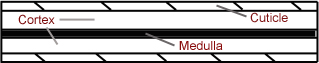 Background Information:Identifying whether the hair is human or animal is the first step in forensic hair analysis. Human hairs usually have a thin (less than ⅓ of the hair’s diameter) or an absent medulla region. Animal hairs usually have thick medulla (more than ½ of the hair’s diameter). Look at the photos below for examples of what you might see with the microscope.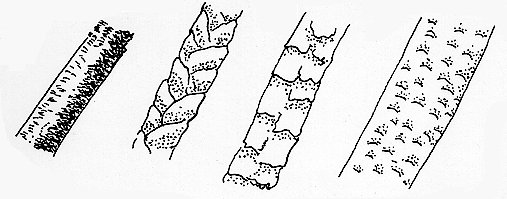 Human                          Cat                      Dog                              MouseLab MaterialsMicroscope Slide	Water	Strands of Hair Coverslip	Microscope	Pipette Paper to set-up as lab sheet    	Pencil (to draw/write with)Lab Procedure:  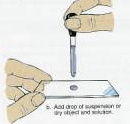 Obtain a clean microscope slide and place a drop of water on it.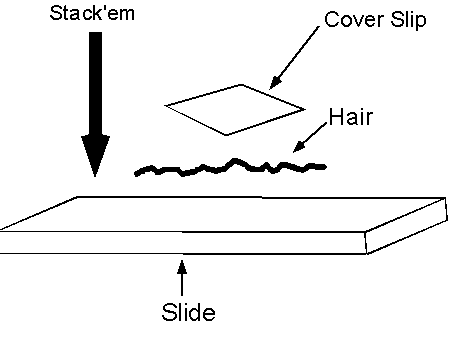 Place several strands of hair on the drop of water.Slowly lower a coverslip onto the drop of water/hair.Examine the slide under the low- medium- and high-power objectives of a microscope. Draw the hair while noting any internal features such as medulla, cortex, cuticle, granules or air spaces. Label the features you just drew.Repeat Process for the different types of hair